            КАРАР                                                                    ПОСТАНОВЛЕНИЕ          Об утверждении плана мероприятий по подготовке объектов социальной сферы  и инженерной инфраструктуры на территории Ташлинского сельского поселения к работе в отопительный период  2022-2023 годов  и создании рабочей комиссии для проверки готовности объектов к работе в осеннее - зимний период 2022-2023 г.      В целях обеспечения своевременной подготовки к предстоящему осенне-зимнему периоду объектов социальной сферы и  инженерной инфраструктуры   на территории  сельского поселения  Ташлинский сельсовет муниципального  района Гафурийский район Республики Башкортостан и  обеспечения их устойчивого снабжения топливно-энергетическими ресурсами, на основании Федерального закона РФ от 06.10.2003 г. № 131-ФЗ «Об общих принципах организации местного самоуправления в РФ», Распоряжение Правительства Республики Башкортостан  № 509-р от 16.05.2022г, Устава Ташлинского сельского поселенияПОСТАНОВЛЯЮ:	1.Создать комиссию по контролю за ходом подготовки к отопительному периоду объектов социальной сферы и  инженерной инфраструктуры   в срок до 30.05.2022 г. (приложение №1)	2. Принять участие в проверке готовности объектов социальной сферы и  инженерной инфраструктуры  снабжающих тепловой энергией бюджетные организации, с оформлением актов, паспортов готовности в срок до 01.09.2022 г.	3. Утвердить план мероприятий по подготовке объектов социальной сферы  и инженерной инфраструктуры на территории Ташлинского сельского поселения к работе в отопительный период 2022-2023 годов (приложение 2).	4. В срок до 29 августа 2022 года представить в администрацию  Гафурийского муниципального района паспорт готовности Ташлинского сельского поселения к работе в осенне-зимний период 2022-2023 годов, оформленный в соответствии с действующим законодательством.	6. Контроль и организацию исполнения настоящего постановления оставляю за собой.Глава сельского поселения				СВ.СорокотягаПриложение № 1к постановлению Главы  сельского поселения  Ташлинский сельсовет от « 25»  мая  2022 г. № 12Состав рабочей комиссии для проверки готовности объектов к работе в осеннее - зимний период 2022-2023г.Председатель комиссии:С.В.Сорокотяга  –глава сельского поселения Ташлинский сельсовет муниципального района Гафурийский район  Республики Башкортостан; Зампредседателя: -Рахматуллина Р.М.– управделами администрации сельского поселения Ташлинский сельсовет муниципального района Гафурийский район  Республики Башкортостан;  Члены комиссии:Кудрина К.А     -главный худрук СДК , 9(по согласованию)М.Г. Нигматуллина  - фельдшер ФАПА д.Ташла,    (по согласованиюАкулова Г.Х.  -худрук сельского клуба д.Мендим (по согласованию) Приложение 2  к постановлениюадминистрации Ташлинского    сельского поселения от 25.05.2022 г. № 12ПЛАНмероприятий по подготовке социальной сферы и  инженерной инфраструктуры на территории  Ташлинского сельского поселения к работе в отопительный период 2022-2023 годовБАШҠОРТОСТАН РЕСПУБЛИКАҺЫҒАФУРИ РАЙОНЫ
МУНИЦИПАЛЬ РАЙОНЫНЫҢ
ТАШЛЫ АУЫЛ СОВЕТЫ
АУЫЛ БИЛӘМӘhЕХАКИМИӘТЕ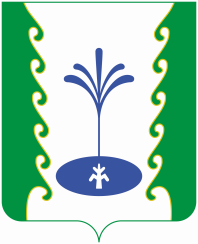 РЕСПУБЛИКА БАШКОРТОСТАНАДМИНИСТРАЦИЯ СЕЛЬСКОГО ПОСЕЛЕНИЯ ТАШЛИНСКИЙ СЕЛЬСОВЕТМУНИЦИПАЛЬНОГО РАЙОНА ГАФУРИЙСКИЙ РАЙОН«25» май 2022 й. №12« 25» мая 2022 й.№п/пСодержание мероприятийСрок исполненияПредполагаемая сумма затрат (руб.)ИсполнительИсточник финансирования1Подготовка котельных, осуществляющей теплоснабжение объектов социальной сферы  д.Ташла к  отопительному периоду 2022-2023 годовавгуст 2022 г.Без финансирования Администрация 2.Промывка, опрессовка, ревизия систем отопления Ташлинской школы сентябрь 2022 г.без финансированияМУП теплоснабжения--3Ремонт водонапорной башни д.Ташла замена автоматики Сентябрь 40.000администрацияБюджет РБ4Замена уличного освещенияОктябрь 30.000Администрация Бюджет РБ5Замена крышки люка (колодца) д.Ташла,ул М.Горького,д.30 и Центральная,39 июнь5000Администрация Местный бюджет6Замена кровли школыиюль480 00026000На основании торговБюджет РБМестный бюджет